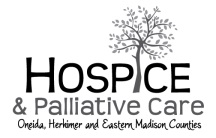 Initial Health AssessmentPlease PRINT all information in black ink (no pencil) clearly and legiblyDate: ________________________ Employee  Volunteer	Date of Birth: _____________________________  	Sex:   Male   FemaleLast Name: ___________________________________   First Name: ___________________________________   Middle Int.: ________Home Address/Street: _________________________________________________________________________________________City: _____________________________________ State: ___________________ Zip _______________Telephone: Home (______) ___________________ Other: (______) ___________________ Notify in case of emergency				(1) Name: ______________________________________	Relationship: _______________________________		Address: ___________________________________________________________________________________________	Telephone: Home (______) _______________ Cell: (______) _______________ Work: (______) ____________________		(2) Name: ______________________________________	Relationship: _______________________________		Address: ___________________________________________________________________________________________	Telephone: Home (______) _______________ Cell: (______) _______________ Work: (______) ____________________	Personal PhysicianName: _________________________________________________	Address: ___________________________________________________________________________________________	Telephone: (______) __________________________A. Initial Health Assessment Statement of PurposeThis Initial Health Assessment is required by the New York State Department of Health, which requires assessment of the health status of all personnel, to assure that personnel are free from health impairments which pose potential risk to patients or personnel or which may interfere with the performance of duties. Accordingly this assessment is done for the purpose of determining limitations on your ability to perform your job, whether your job might present a possible risk to you or whether you might present a possible risk to patients or co-workers. IT IS NOT TO BE CONSIDERED AS A SUBSTITUTE FOR YOUR COMPLETE PHYSICAL/ REGULAR MEDICAL CARE BY YOUR PERSONAL PHYSICIAN.BY SIGNING BELOW YOU REPRESENT THAT YOU HAVE READ THIS FORM AND BEEN GIVEN THE OPPORTUNITY TO HAVE ANY QUESTIONS ANSWERED AND THAT ALL ANSWERS AND STATEMENTS PROVIDED BY YOU ON THIS ASSESSMENT FORM ARE COMPLETE AND TRUE. YOU UNDERSTAND THAT YOUR EMPLOYMENT DEPENDS UPON FULL DISCLOSURE OF ALL NECESSARY JOB RELATED MEDICAL INFORMATION SOUGHT HEREIN AND THAT FALSE OR MISLEADING STATEMENTS COULD LEAD TO DISCIPLINE, UP TO AND INCLUDING YOUR IMMEDIATE DISMISSAL.B. PRIVACY AND ACCESS TO MEDICAL RECORDS:The relationship between you and Hospice & Palliative Care (HPCI) is confidential. Medical information will only be released when and if prescribed by law and/or at the written request of the employee. HPCI strictly observes this and all rules of medical ethics. Please note that if necessary, HPCI will communicate to your supervisor about your ability to mentally and physically perform essential job functions with or without restrictions or accommodations and without any threat of harm to yourself or to others. This is done strictly on a need to know basis.Under the Occupational Safety & Health Act (OSHA Standard 1910.20) employees have the right to see their Employee health medical records and exposure records maintained by their employer, if any, related to potentially toxic substances or potentially harmful biological or physical agents. Signature of Employee or Volunteer: ______________________________________________________ Date: ______________________Employee or Volunteer Name: _____________________________________________ Title: ______________________________________Part I. Initial Health Assessment Questionnaire (to be completed by employee)						When did you last receive an influenza vaccination? (Influenza vaccination occurs from October – March each year)Date: (mm/yyyy) _________________ Received at:  HPCI   Primary MD/Pharmacy/Other _________________________ I declined flu vaccine last season.    I decline flu vaccine at present time.Have you been vaccinated for Varicella, Tdap (Tetanus, Diphtheria, Pertussis) And/or MMR (Measles, Mumps, Rubella)  Yes   NoSince your last exam, have you had or do you currently have any: (check all apply)Do you have any other health impairment that could impose a potential risk to patients or co-workers or that may interfere with the performance of your job duties?   Yes   NoIf you have answered yes:a. Will you need any accommodations to do the essential functions of your new job or volunteer assignment?   Yes   Nob. Please explain: ____________________________________________________________________________________________________________________________________________________________________________________Do you have an addiction or habituation to alcohol, drugs or any other behavior altering substance that may interfere with the performance of your job or volunteer duties or that poses a potential risk to patients or co-workers?   Yes   NoIf you have answered “yes” please explain _________________________________________________________________________________________________________________________________________________________________________________Do you have any allergies to rubber gloves or latex?   Yes   NoDo you have any known allergy to substances used regularly in the performance of your job duties?   Yes   NoOnly for employees with direct patient contact responsibilities or at risk for occupational exposure to blood or other potentially infectious materials. Have you had a blood test which shows that you are immune to Hepatitis B?   Yes   NoIf you elect not be immunized for Hepatitis B, you must complete a Declination Form which will be kept on file in your medical record. If, at a future date you wish to receive the Hepatitis B Vaccination series, this declination can be withdrawn. Have you been immunized for Hepatitis B? Previously Vaccinated with Hepatitis B Will accept Hepatitis B Vaccination Declines Hepatitis B VaccineEmployees Only: Would you like confidential counseling for job related stress?   Yes   NoEmployees Only: Would you like information to help you stop smoking?   Yes   NoEmployee or Volunteer Name: _____________________________________________ Title: ______________________________________Part II. Tuberculosis ScreeningHistory of positive PPD  Yes   No   UnsureCompleted course of TB Prophylaxis or Treatment  Yes   No   UnsureDate of last Chest X-Ray _________________   Copy of last chest x-ray   Unknown if you tested positiveTB Symptom Review Questionnaire:Please check off any of the following you have experienced in the past twelve months. If there are several choices, check the one(s) which applies to you:Part III. OtherHave you been told by your physician that you have chronic bronchitis, emphysema or any other chest disease?   Yes   NoHave you been told by your physician that you have angina or other serious heart disease (NOT including high blood pressure)? Yes   No 	If yes, have you experienced this in the past six months?   Yes   NoIf yes, do you take medication for it?   Yes   NoHave you had chest pains in the past three months?   Yes   NoHave you been told by a physician that you have an abnormal heart beat or rhythm?   Yes   NoReviewed by HPCI: _________________________________________________ Title: __________________________________________Date: ___________________________Part IV. Medical Exam (to be completed, signed and stamped by Medical Practitioner)Height: _________ Weight: _________ BP: _________ T.P.R _________Immunizations and Lab Tests:PPD # 1(Mantoux) 		 Pos  Neg 	Date Implanted: ____________  Date Read: ________________PPD # 2: (Mantoux) 		 Pos  Neg  	Date Implanted: ____________  Date Read: ________________Chest X-ray: (If PPD is positive) 	 Pos  Neg  	Date: __________________ (Attach lab report)Rubella 			 Pos  Neg g  	Titer: _______ Date: ________Rubeola (if born after 12/31/56) 	 Pos  Neg  	Titer: _______ Date: _______MMR Vaccine (alternate for Rubella & Rubeola) 	Date: _______ Date: _______Varicella Vaccine 				Date: ____________Hepatitis B Vaccine (optional) 			#1 Date: _______ #2 Date: _______ #3 Date: ________Titer: ________Seasonal Influenza Vaccine (for applications from Oct. to Mar. only) 	Date: _______________Type of vaccine: ________________________________________ 	Dose: __________________________Manufacturer & Lot #: ____________________________ 		Site of Administration: ____________ Person administering the vaccine: Last Name: __________________________________________	First Name: __________________________________Signature: _______________________________________________ 	Title: ___________________________________ Reactions (if applicable): ________________________________________________________________________________Review of Systems:Cardiovascular ______________ 		Muscular __________________ 		Digestive ___________________ Nervous ___________________ 		Endocrine _________________ 		Reproductive _______________ Excretory __________________		Respiratory ________________ 		Immune ____________________ Skeletal ___________________ Present Medication(s):  Yes   No  (If yes, attach list of medications, dosages, and purpose)Past Medical History 				YES 		NOAny serious problems, surgery 					Tuberculosis							Diabetes								Mental/Behavioral Disorder						Cardiovascular Disease						Hypertension/Hypotension						Asthma								Epilepsy/Seizure Disorder						Cancer								Kidney Disease							Drug/Alcohol Abuse						Allergies								Other __________________________				Tuberculosis (TB) Questionnaire/Screening		YES		NOExposure to TB at Work/Home					Positive Chest X-Ray						Unintended Weight Change (+/- 10 lbs)				Persistent Cough							Conversion to Positive PPD						Low Grade Fever							Unexplained fatigue						Blood Streaked Sputum						Active TB								Night Sweats							Loss Appetite							Clear, Yellow or Dark Sputum					Notes __________________________________________________________________________________________________________________________________________________________________________________________________________________________I certify that I have examined the above-named individual and found him/her to be free of any addiction/ habituation to depressants, stimulants, narcotics, illegal drugs, or alcoholic substances.  Yes   NoPlease complete form on next page. I certify that I have examined the above-named individual and found him/her to be: Fully Employable – No limitations Employable or able to perform Volunteer duties– Suggest Follow Up and/or completion of: ______________________________ Not Currently Employable able to perform Volunteer duties – Recommend Additional Testing /Treatment and/or Follow Up as soon as possible for: ____________________________________________________________________________Medical Practitioner’s Signature ______________________________________________ 	Date: _________________________Office Stamp:Please note:Physical is not acceptable without Medical Practitioner’s stamp; which includes practitioner’s name, address, phone # and license #. Form must be stamped and signed.If applicable, a copy of Chest X-Ray Report must be attachedYesNoUnsureNewHave nowUnder Medical CareContagious infectious diseaseRashDiarrheaOpen sores or dermatitisEnlarged lymph nodesFainting spells, dizziness, unexplained loss of consciousnessYesNoUnsureNewHave nowUnder Medical CarePersistent feversFrequent coughing with or w/o phlegm (circle which)Coughed up bloodNight SweatsUnplanned weight lossEnlarged nodes